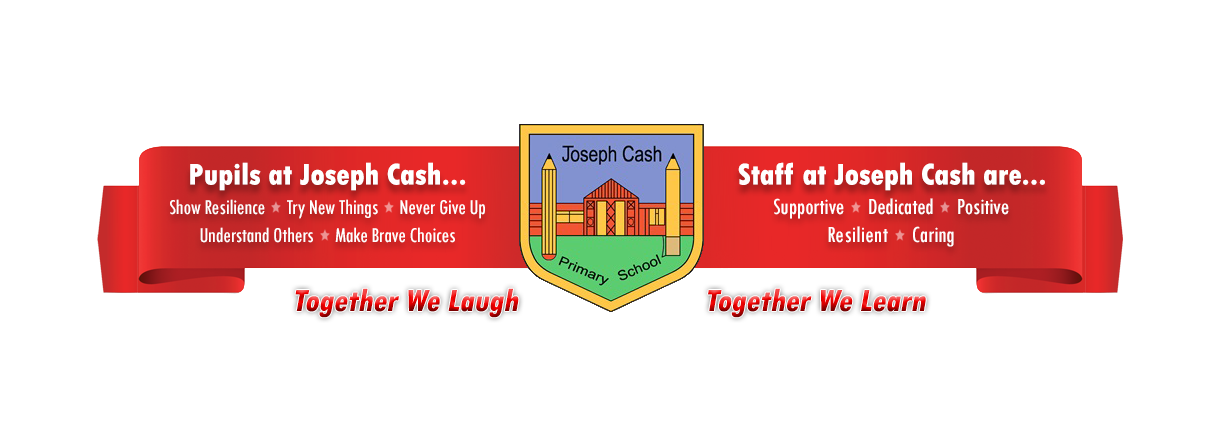 Job ApplicationSchool Business ManagerAdditional  QuestionsWhat are your experiences and prior impact that would make you suitable for this role and how would your personal attributes enable you to make our school vison and ethos be embedded in daily life at JC.  1 side of A4What would be your strategic vision for developing fundraising and additional income generation for the school?1 side of A4